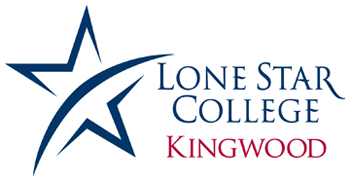 Dental Hygiene ProgramScoring Chart for Admission 2024Student Name: _________________________   Student ID#: _____________________________All courses accepted into the Dental Hygiene program must be completed with a grade of C or higher.All BIOL courses must be less than 5 years old at the time of application to receive points on the scoring chart and be valid for the program.Applicants must have a cumulative Lone Star College System GPA of 2.0 or higher to apply.  Applicants who have not completed any classes at LSCS should contact the Dental Hygiene Department for instructions.Ranking Criteria for Admission 					                             Total:                       12                  _____________CategoryExplanationPossible PointsOfficial ScoreGrade Point Average for the following courses:BIOL 2401CHEM 1405 or 1411ENGL 1301SOCI 1301Calculate the GPA of these coursesA=4     B=3     C=2Multiply the grade points by the credit hour and then divide by 14 GPA of these 4 classes must be 2.5 or higher to apply4Grade Points for the following courses:BIOL 2402BIOL 2420PSYC 2301SPCH 1318PHIL 2306Assign points for each course gradeA=4     B=3     C=217 – 20 points = 412 – 16 points = 38 – 11 points = 22 – 7 = 14Health Science Reasoning TestScore29 – 33 = 425 – 28 = 320 – 24 = 215 – 19 = 1Below 15 = 04If any of the required courses are repeated, there will be a deduction of points from the total score earned.  If a course is repeated more than 2 times, 1/2 point will be deducted then and for each additional time. Course withdrawals (W) are not counted as repeated classes.Course                    # of Times RepeatedBIOL 2401CHEM 1405/1411ENGL 1301SOCI 1301BIOL 2402BIOL 2420PSYC 2301SPCH 1318PHIL 2306